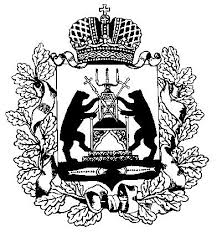 Российская ФедерацияНовгородская областьАдминистрация СОЛЕЦКОГО муниципального округаПОСТАНОВЛЕНИЕот 01.02.2021 № 159г. СольцыОб утверждении требований к порядку разработки и принятия правовых актов о нормировании в сфере закупок для обеспечения нужд Солецкого муниципального округа, содержанию указанных актов и обеспечению их исполненияВ соответствии с частью 4 статьи 19 Федерального закона от 5 апреля 2013 года № 44-ФЗ «О контрактной системе в сфере закупок товаров, работ, услуг для обеспечения государственных и муниципальных нужд», постановлением Правительства Российской Федерации от 18 мая 2015 года № 476 «Об утверждении общих требований к порядку разработки и принятия правовых актов о нормировании в сфере закупок, содержанию указанных актов и обеспечению их исполнения» Администрация Солецкого муниципального округа  ПОСТАНОВЛЯЕТ:1. Утвердить прилагаемые требования к порядку разработки и принятия правовых актов о нормировании в сфере закупок для обеспечения нужд Солецкого муниципального округа, содержанию указанных актов и обеспечению их исполнения (далее – требования).2. Отделу закупок Администрации муниципального округа:2.1 обеспечить размещение требований в единой информационной системе в сфере закупок (www.zakupki.gov.ru) не позднее 7 рабочих дней со дня их утверждения;2.2 разработать проект постановления Администрации муниципального округа об утверждении Правил определения требований к отдельным видам товаров, работ, услуг (в том числе предельные цены товаров, работ, услуг), закупаемым органами местного самоуправления Солецкого муниципального округа и подведомственными Администрации муниципального округа казёнными и бюджетными учреждениями.3. Комитету финансов Администрации муниципального округа разработать проект постановления Администрации муниципального округа об утверждении Правил определения нормативных затрат на обеспечение функций органов местного самоуправления Солецкого муниципального округа (включая подведомственные им казённые учреждения).4. Признать утратившими силу постановления Администрации муниципального района:от 31.12.2015 № 1930 «Об утверждении требований к порядку разработки и принятия правовых актов о нормировании в сфере закупок для обеспечения нужд Солецкого муниципального района, содержанию указанных актов и обеспечению их исполнения»;от 10.11.2017 № 1732 «О внесении изменений в требования к порядку разработки и принятия правовых актов о нормировании в сфере закупок для обеспечения нужд Солецкого муниципального района, содержанию указанных актов и обеспечению их исполнения». 5. Опубликовать настоящее постановление в периодическом печатном издании-бюллетень «Солецкий вестник» и разместить на официальном сайте Администрации Солецкого муниципального округа в информационно-телекоммуникационной сети «Интернет». 6. Постановление вступает в силу с момента официального опубликования. Первый заместитель 
Главы администрации   Ю.Н. Дуничев   Утвержденыпостановлением Администрации                                                                                 муниципального округа                                                                                 от 01.02.2021  № 159ТРЕБОВАНИЯ  к порядку разработки и принятия правовых актов о нормировании в сфере закупок для обеспечения нужд Солецкого муниципального округа, содержанию указанных актов  и обеспечению их исполнения1. Требования к порядку разработки и принятия правовых актов о нормировании в сфере закупок для обеспечения нужд Солецкого муниципального округа, содержанию указанных актов, обеспечению их исполнения (далее – Требования) распространяются на правовые акты:1.1. Администрации муниципального округа, которыми утверждаются:правила определения требований к отдельным видам товаров, работ, услуг (в том числе предельные цены товаров, работ, услуг), закупаемым органами местного самоуправления Солецкого муниципального округа (Администрация Солецкого муниципального округа, Дума Солецкого муниципального округа, Контрольно-счетная палата Солецкого муниципального округа) (далее – органы местного самоуправления) и подведомственными Администрации муниципального округа казёнными учреждениями, бюджетными учреждениями и муниципальными унитарными предприятиями;правила определения нормативных затрат на обеспечение функций органов местного самоуправления  Солецкого муниципального округа (включая  подведомственные им казённые учреждения).1.2.  Оорганов местного самоуправления Солецкого муниципального округа, которыми утверждаются:требования к отдельным видам товаров, работ, услуг (в том числе предельные цены товаров, работ, услуг), закупаемым  органом местного самоуправления и подведомственными ему казенными учреждениями, бюджетными учреждениями и муниципальными унитарными предприятиями;нормативные затраты на обеспечение функций органов местного самоуправления  (включая  подведомственные им казённые учреждения).2. Правовой акт, указанный во втором абзаце подпункта 1.1 пункта 1 настоящих Требований, разрабатывается отделом закупок Администрации муниципального округа в форме проекта постановления   Администрации муниципального округа, который должен соответствовать требованиям, установленным общими правилами к определению требований к закупаемым заказчиками отдельным видам товаров, работ, услуг (в том числе предельных цен товаров, работ, услуг), утверждённых постановлением Правительства Российской Федерации от 2 сентября 2015 года № 926 «Об утверждении общих правил определения требований к закупаемым заказчиками отдельным видам товаров, работ, услуг (в том числе предельных цен товаров, работ, услуг) и содержать:2.1. Порядок определения показателей, характеризующих потребительские свойства (в том числе характеристики качества) и иные характеристики (в том числе предельные цены) закупаемых для обеспечения муниципальных нужд товаров, работ, услуг;2.2. Порядок формирования и утверждения перечня отдельных видов товаров, работ, услуг (в том числе предельных цен товаров, работ, услуг), закупаемых органами местного самоуправления и подведомственными Администрации муниципального округа муниципальными казенными, бюджетными учреждениями и муниципальными унитарными предприятиями (далее - ведомственный перечень);2.3. Форму ведомственного перечня.3. Правовой акт, указанный в третьем абзаце подпункта 1.1 пункта 1 настоящих Требований, разрабатывается комитетом финансов Администрации муниципального округа в форме проекта постановления Администрации муниципального округа, который должен соответствовать требованиям, установленным общими требованиями к определению нормативных затрат на обеспечение функций государственных органов, органов управления государственными внебюджетными фондами и муниципальных органов, утверждённых постановлением Правительства Российской Федерации от 13 октября 2014 года № 1047 «Об общих требованиях к определению нормативных затрат на обеспечение функций государственных органов, органов управления государственными внебюджетными фондами и муниципальных органов» и содержать: 3.1. Порядок расчета нормативных затрат, в том числе формулы расчета;3.2. Обязанность органов местного самоуправления определить порядок расчета нормативных затрат, для которых порядок расчета не определен Администрацией муниципального округа;3.3. Требование об определении органами местного самоуправления нормативов количества и (или) цены товаров, работ, услуг, в том числе сгруппированных по должностям работников и (или) категориям должностей работников.4. Правовые акты, указанные в подпункте 1.2 пункта 1 настоящих Требований, разрабатываются органами местного самоуправления на основании правовых актов Администрации муниципального округа, указанных в подпункте 1.1 пункта 1 настоящих Требований, в форме постановлений, распоряжений, приказов.  4.1. Требования к отдельным видам товаров, работ, услуг (в том числе предельные цены товаров, работ, услуг), закупаемым Администрацией муниципального округа, МКУ «Центр координации действий оперативных служб Солецкого района и обслуживания муниципальных учреждений»,  МУП «Жилищно-коммунальное хозяйство Солецкого района», МБУ «Солецкое городское хозяйство» разрабатываются отделом закупок Администрации муниципального округа совместно с управлением делами Администрации муниципального округа,  комитетом жилищно-коммунального хозяйства, дорожного строительства и транспорта Администрации муниципального округа и комитетом градостроительства и благоустройства Администрации муниципального округа.4.2. Требования к отдельным видам товаров, работ, услуг (в том числе предельные цены товаров, работ, услуг), закупаемым подведомственными Администрации муниципального округа казенными и бюджетными учреждениями в сфере культуры, образования, молодёжной политики и спорта разрабатываются комитетом культуры и молодёжной политики и комитетом образования и спорта Администрации муниципального округа соответственно.4.3. Нормативные затраты на обеспечение функций Администрации муниципального округа (включая подведомственные казённые учреждения) разрабатываются управлением делами Администрации муниципального округа.  5. Разработчики обеспечивают согласование проектов правовых актов, указанных в подпункте 1.1 пункта 1 настоящих Требований, с заинтересованными органами (организациями).6. Обсуждение проектов правовых актов о нормировании в сфере закупок для обеспечения муниципальных нужд в целях общественного контроля является обязательным и проводится разработчиками проектов правовых актов о нормировании (далее - разработчики) в порядке, установленном настоящими Требованиями.Срок проведения такого обсуждения устанавливается разработчиком и не может быть менее 7 календарных дней со дня размещения проектов правовых актов, а также пояснительных записок к ним в информационно-телекоммуникационной сети «Интернет» на официальном сайте Администрации Солецкого муниципального округа - для проектов правовых актов, указанных в подпунктах 1.1 и 1.2 настоящих Требований.7. Разработчики рассматривают предложения общественных объединений, юридических и физических лиц, поступившие в электронной или письменной форме в срок, установленный с учетом положений пункта 6 настоящих Требований, в соответствии с законодательством Российской Федерации о порядке рассмотрения обращений граждан.8. Разработчики не позднее 10 рабочих дней со дня истечения срока, указанного в пункте 6 настоящих Требований, размещают на информационно-телекоммуникационной сети «Интернет» на официальном сайте Администрации Солецкого муниципального округа протокол обсуждения в целях общественного контроля, который должен содержать информацию об учете поступивших предложений общественных объединений, юридических и физических лиц и (или) обоснованную позицию о невозможности учета поступивших предложений.9. По результатам обсуждения в целях общественного контроля проектов правовых актов, указанных в пункте 1 настоящих Требований, разработчики принимают при необходимости решения о внесении изменений в проекты данных правовых актов с учетом предложений общественных объединений, юридических и физических лиц.10. Муниципальные органы вправе предварительно обсудить проекты правовых актов, указанных в абзаце втором подпункта 1.1 и абзаце третьем подпункта 1.2 настоящих Требований, на заседаниях общественных советов при указанных органах.11. Внесение изменений в правовые акты, указанные в подпункте 1.1 пункта 1 настоящих Требований, осуществляется разработчиками при необходимости (в том числе в случаях изменения законодательства Российской Федерации и Новгородской области) в порядке, установленном для их принятия. Правовые акты, указанные в подпункте 1.2 пункта 1 настоящих Требований, пересматриваются не реже одного раза в год.12. Правовые акты, указанные в подпункте 1.1 и 1.2 пункта 1 настоящих Требований, в течение 10 рабочих дней со дня их принятия размещаются отделом закупок Администрации муниципального округа в единой информационной системе в сфере закупок (www.zakupki.gov.ru). 13. Требования к отдельным видам товаров, работ, услуг и (или) нормативные затраты применяются для обоснования объекта и (или) объектов закупки соответствующего заказчика.